                                                                                                                                                                                Fresh Fish & Chicken Nuggets May Contain Bones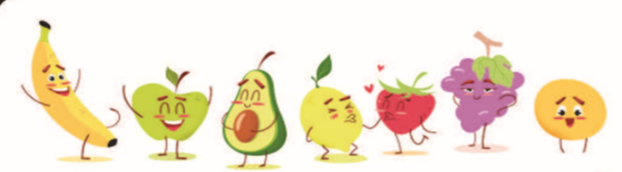 MondayTuesdayWednesdayThursday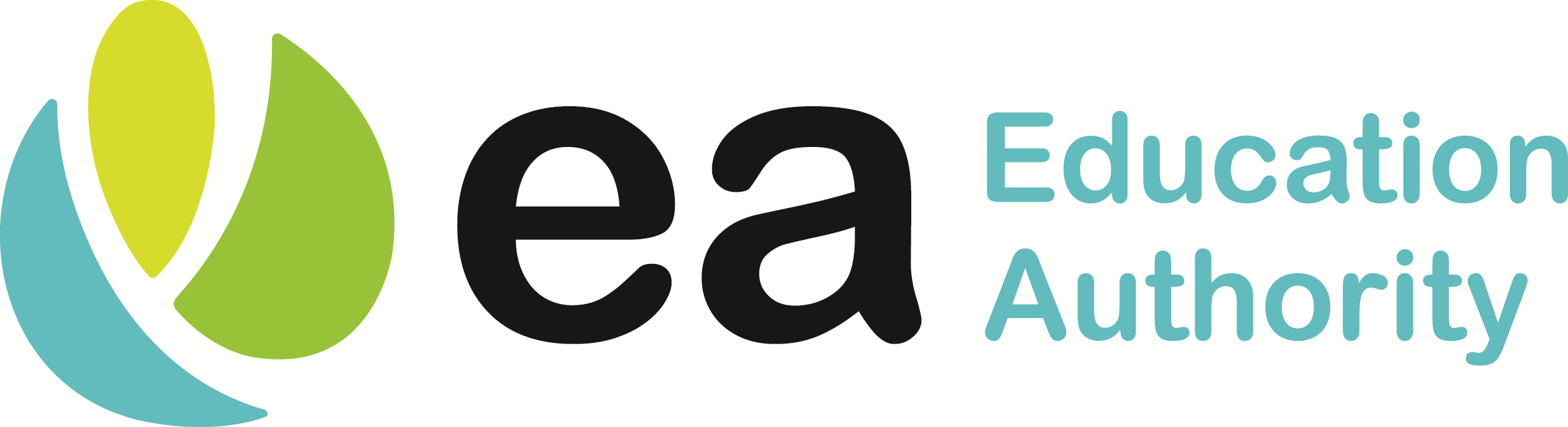 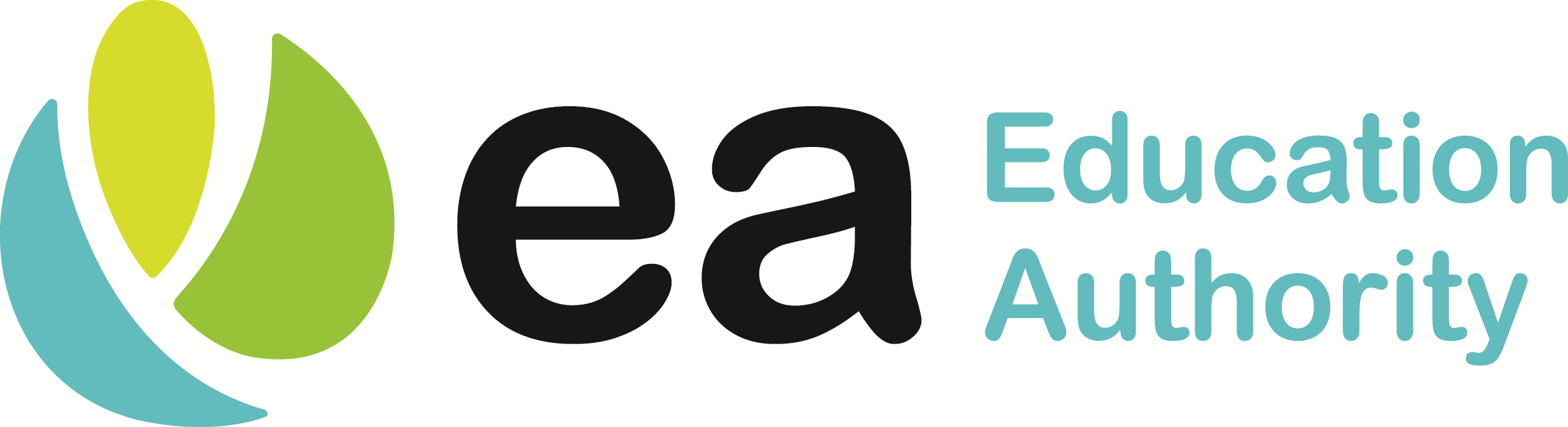 FridayWEEK 1Feb 13thMar 13thApril 10thMay 8thJune 5thSpaghetti Bolognaise  Or  Ham & Cheese MeltGarden PeasMedley of VegetablesMashed PotatoGravyMuffin, Fruit or YoghurtHomemade Breaded Chicken Goujons & Dip Or Chicken WrapDiced Carrots Salad SelectionChips or Mashed PotatoJelly Pot, Fruit or YoghurtBreast of Chicken Curry with Boiled Rice & Naan Bread Or Oven Baked Breaded Fish Fingers  Sweetcorn, Broccoli FloretsMashed PotatoFresh Fruit orFresh YoghurtRoast Turkey Traditional Stuffing Fresh Diced Carrots, Broccoli FloretsOven Roast PotatoMashed Potato, GravyRice Krispie Square, Fruit or YoghurtHot Dog OrPeppered Chicken Garden PeasTossed SaladBaked Beans Mashed PotatoChipsIce Cream Tub & Fruit Pieces WEEK 2Feb 20thMar 20thApril17thMay 15thJune12thBreast of Chicken Curry with Boiled Rice & Naan Bread OrSteak Burger Broccoli FloretsCarrotsMashed Potato,  GravyMuffin, Fruit or YoghurtHomemade Margherita Pizza Ham & Cheese Pizza Or Homemade CasseroleGarden Peas Tossed SaladChips or Mashed PotatoFlakemeal Biscuit & Water Melon SliceItalian Pasta Bake OrFresh Breaded Fish Goujons Baked BeansSweetcorn / Garden Peas Mashed PotatoJelly Pot, Fruit or YoghurtRoast Breast of Chicken Or Chicken CrumbleTraditional StuffingFresh Diced Carrots / ParsnipOven Roast PotatoMashed Potato, GravyCookie, Fruit or YoghurtChicken Nuggets Or Beef LasagneSweetcorn Salad SelectionMashed PotatoChipsFrozen Yoghurt & Fruit PiecesWEEK 3Feb 27thMar 27thApril 24thMay 22ndJune 19thOven Baked Breaded Fish Fingers OrSavoury MinceCarrots Garden PeasMashed PotatoFresh Fruit orFresh YoghurtBreast of Chicken Curry & Boiled & Naan BreadOr Chicken Panini / WrapSweetcorn Broccoli Florets Chips or Mashed PotatoJelly Pot, Fruit or YoghurtHomemade Breaded Chicken Goujons & DipOr Cottage PieSalad SelectionBaked Beans, Diced Turnip Mashed Potato, GravyFlakemeal Biscuit, Fruit or YoghurtRoast Gammon Or Chicken & Pasta BakeTraditional StuffingFresh Baton Carrots Cauliflower Florets, Mashed Potato, Oven Roast Potato  GravyHomemade Cake , Fruit or YoghurtOven Baked SausagesOrMacaroni CheeseGarden Peas ColeslawChipsIce Cream &Fruit PiecesWEEK 4Mar 6thApril 3rdMay 1stMay 29thJune 26thSteak Burger Or Stuffed Bacon RollBaked BeansSweetcornBroccoli FloretsMashed Potato, Gravy Fresh Fruit OrFresh YoghurtPasta Bolognaise OrFresh Breaded Fish GoujonsFresh Baton Carrot Garden PeasMashed PotatoChipsFlakemeal Biscuit, Fruit & YoghurtBreast of Chicken Curry with Boiled Rice & Naan Bread Or Oven Baked SausageGarden Peas Diced CarrotsMashed Potato, GravyJelly, Fruit or YoghurtRoast Breast of Chicken Or  Salmon WrapTraditional StuffingCauliflower FloretsBroccoli FloretOven Roast PotatoesMashed Potato, GravyShortbread, Fruit or Yoghurt Homemade Margherita PizzaOr Chicken Pasta BakeSweetcornSalad SelectionMashed Potato ChipsIce Cream & Fruit Pieces